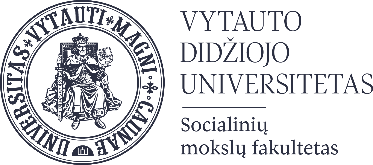 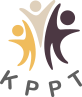 KVIETIMAS2019 m. gruodžio mėn. 3 d. 10 val. Vytauto Didžiojo universiteto VDU daugiafunkciniame mokslo ir studijų centre (Putvinskio 23, 106 aud.) VDU Psichologijos katedra kartu su Kauno pedagogine psichologine tarnyba organizuoja Respublikinę mokslinę konferenciją „Mokinio sėkmė: galimybės ir iššūkiai“. Kiekvienos Lietuvos mokyklos tikslas kurti ugdymo aplinką, kurioje kiekvienas mokinys pagal savo poreikius ir išgales bręstų kaip asmenybė, ugdytųsi pilietinę ir tautinę savimonę, įgytų būtinas tolesniam mokymuisi ir prasmingam, aktyviam gyvenimui šiuolaikinėje visuomenėje kompetencijas. Konferencijos tikslas – atskleisti sėkmingo ugdymosi galimybes bei iššūkius ir aptarti aktualius ugdymosi proceso aspektus.Kviečiame dalyvauti švietimo pagalbos specialistus, mokytojus bei visus, kam įdomūs mokinių gerovės klausimai. Dalyviams bus išduodami 8 ak. val. pažymėjimai (el. paštu). Dalyvavimas nemokamas.Dalyvių registracija: https://forms.gle/ZeVWG1H57hn2uaXs8KONFERENCIJOS PROGRAMA10:00-10:30Registracija10:30-10:35Sveikinimo žodis. Raimunda Žiulytė, Kauno PPT10:35-11:00Švietimo pagalba mokinio sėkmei Kauno m. ugdymo įstaigose. Raimunda Žiulytė, Kauno PPT 11:00-11:30 Ar gabumai yra raktas į vaiko sėkmę? Jurga Misiūnienė, VDU Psichologijos katedra11:30-12:30 Patirti mokymosi sėkmę: galimybė ir realybė. Algirdas Ališauskas, ŠU Edukologijos institutas, Šiaulių PPT 12:30-13:15 Kavos pertrauka 13:15-13:45 Paauglių dalinimasis nuotraukomis socialiniuose tinkluose: priežastys ir rizika. Ugnė Paluckaitė, Kristina Žardeckaitė-Matulaitienė, VDU Psichologijos katedra13:45- 14:15 Seksizmo apraiškos mokykloje: ar, kaip ir kokios pasekmės? Kristina Žardeckaitė-Matulaitienė, Monika Aleksė, VDU Psichologijos katedra14:15-15:15Švietimo pagalbos specialisto sėkmė: profesinio perdegimo prevencija, pavojai, galimybės. Antanas Valantinas, MRU Psichologijos institutas15:15-15:30Konferencijos apibendrinimas: diskusija, refleksijaModeruoja: Gita Žukovskienė, Kauno PPT